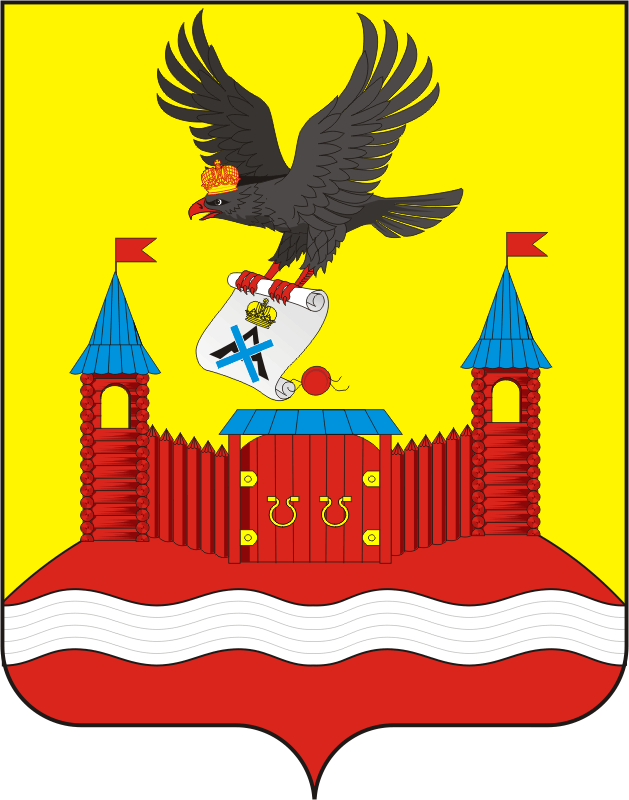 АДМИНИСТРАЦИЯ НОВОЧЕРКАССКОГО СЕЛЬСОВЕТАСАРАКТАШСКОГО РАЙОНА ОРЕНБУРГСКОЙ ОБЛАСТИП О С Т А Н О В Л Е Н И Е _________________________________________________________________________________________________________05.03.2020                                      с. Новочеркасск                                        № 19-пО проведении публичных  слушанийВ соответствии со статьей 4 Федерального закона от 29.12.2004г. № 191-ФЗ «О введении в действие Градостроительного кодекса Российской Федерации»,  статьей 39   Градостроительного кодекса Российской Федерации, ст.28 Федерального закона Российской Федерации от 06.10.2003г. №131-ФЗ «Об общих принципах организации местного самоуправления в Российской Федерации», Уставом муниципального образования Новочеркасский сельсовет Саракташского района Оренбургской области, Положением о публичных слушаниях, утвержденным решением Совета депутатов Новочеркасского сельсовета от 22.11.2005 № 10 :1. Провести публичные слушания по адресу: Оренбургская область, Саракташский район, село Новочеркасск, улица Центральная, дом № 2, в актовом зале администрации муниципального образования Новочеркасский сельсовет 27 марта  2020 года в 17 часов 00 минут в актовом зале администрации муниципального образования Новочеркасский по обсуждению вопроса изменения вида разрешенного использования земельного участка с кадастровым номером: 56:26:1304001:834, предоставленного: для производственных целей на разрешенное использование: для сельскохозяйственного использования.2. Возложить  подготовку и проведение слушания на специалиста 1 категории администрации  муниципального образования Новочеркасский сельсовет Волохину Т.И. 3. Настоящее постановление вступает в силу с момента его принятия и подлежит размещению на официальном сайте администрации Новочеркасского сельсовета. Глава сельсовет                                                                          Н.Ф.СуюндуковуРазослано: Волохиной Т.И.., заявителям, на официальный сайт, прокуратуре